                                                                                                                                MČ Praha – Březiněves 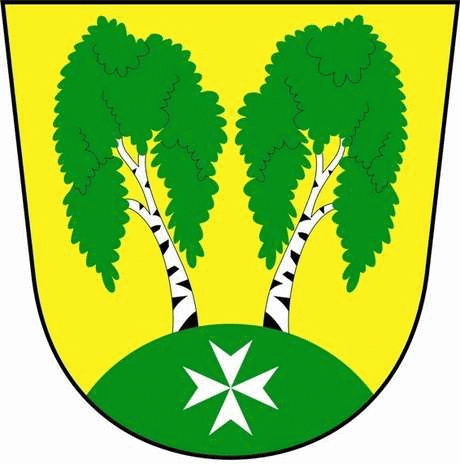 U Parku 140/3, 182 00 Praha 8Městská část Praha – Březiněves Zastupitelstvo městské části
Přehled přijatých usnesení na zasedání zastupitelstvadne 01. 11. 2017Usnesení č. 1.39/17ZMČ Praha – Březiněves projednalo a schválilo Zvýšení rozpočtu na rok 2017 – účelovou investiční dotaci z rozpočtu hl. m. Prahy ve výši 600.000,-Kč určenou na vybudování fitparku. Zvýšení rozpočtu bylo schváleno usnesením č. 29/25 Zastupitelstva hl. m. Prahy, ze dne 14.9.2017.Zodpovídá: starosta Ing. Jiří Haramul.						Usnesení č. 2.39/17ZMČ Praha – Březiněves projednalo a schválilo Zvýšení rozpočtu na rok 2017 - účelovou neinvestiční dotaci ze státního rozpočtu MF ve výši 12.000,-Kč určenou na úhradu vzniklých výdajů vzniklých v souvislosti s přípravami volby prezidenta České republiky v roce 2018. Dotace byla schválena Radou hl. m. Prahy, usnesením č. 2323, ze dne 19.9.2017. Zodpovídá: starosta Ing. Jiří Haramul.						Usnesení č. 3.39/17ZMČ Praha – Březiněves projednalo a schválilo Zvýšení rozpočtu na rok 2017 – účelovou investiční dotaci ve výši 1.600.000,-Kč z rezervy hl.. m. Prahy, určenou na havarijní stav sportovišť, schválenou usnesením č. 29/45 Zastupitelstva hl.m. Prahy ze dne 14.9.2017. Tato dotace je pro MČ Praha – Březiněves určena na: Rekonstrukci oplocení tenisových kurtů ve výši 700.000,-Kč a nákup vřetenové sekačky ve výši 900.000,-Kč    Zodpovídá: starosta Ing. Jiří Haramul.Usnesení č. 4.39/17ZMČ Praha – Březiněves projednalo a schválilo Úpravy rozpočtu za 10/2017, dle předloženého znění. Zodpovídá: předseda finančního výboru Ing. Jan Vocel. Usnesení č. 5.39/17ZMČ Praha – Březiněves projednalo a schválilo cenovou nabídku firmy Trávníky HK, Kydlinovská 243/89, Hradec Králové, na nákup vřetenové sekačky ve výši 895.400,-Kč vč. DPH.Zodpovídá: předseda finančního výboru Ing. Jan Vocel. 				Usnesení č. 6.39/17ZMČ Praha – Březiněves projednalo a schválilo cenovou nabídku firmy Martin Horáček, Podbabská 870/2, Praha 6, na rekonstrukci oplocení tenisových kurtů, ve výši 660.270,-Kč vč. DPH.Zodpovídá: předseda finančního výboru Ing. Jan Vocel. 				Usnesení č 7.39/17ZMČ Praha – Březiněves projednalo a schválilo cenovou nabídku - Ing. arch. Štěpán Netrefa, NETA architects, Hřebenová 219/11, Praha 6 – Lysolaje, na architektonický návrh – studii realizovatelnosti řešení zastávek MHD v MČ Praha - Březiněves celkové výši 144.600,-Kč.Zodpovídá: zástupce starosty Zdeněk Korint.					Usnesení č. 8.39/17ZMČ Praha – Březiněves projednalo a schválilo nejvhodnější cenovou nabídku společnosti IMPERCOMM, spol. s.r.o., Trojská 79/14, 182 00 Praha 8 –ve výši 3.417.369,-Kč vč. DPH na veřejnou zakázku „Výstavba technického zázemí tenisových kurtů“.Zastupitelstvo pověřuje starostu k podepsání smlouvy.Zodpovídá: starosta Ing. Jiří Haramul.						Usnesení č. 9.39/17ZMČ Praha – Březiněves projednalo a schválilo Plán zimní údržby komunikací MČ Praha – Březiněves, na zimní sezónu 2017-2018 v předloženém znění.Zodpovídá: zástupce starosty a předseda komise dopravy Zdeněk Korint.		Usnesení č. 10.39/17ZMČ Praha – Březiněves projednalo a schválilo Smlouvu o budoucí smlouvě o zřízení služebnosti inženýrské sítě s paní Janou Míchalovou, Nad Hřištěm 130/5, Praha 8 – Březiněves. Zastupitelstvo pověřuje starostu k podepsání smlouvy.Zodpovídá: zástupce starosty Ing. Vladimír Jisl. 					Usnesení č. 11.39/17  ZMČ Praha – Březiněves projednalo a schválilo nejvýhodnější cenovou nabídku společnosti Koupelny AZ s.r.o., Jungmannova 1401, 413 01 Roudnice nad Labem, na pořízení a instalaci kuchyňské linky do prostor zázemí hasičské zbrojnice Březiněves, ve výši 103.900,-Kč vč. DPH.Zastupitelstvo pověřuje starostu k podepsání smlouvy.Zodpovídá: zastupitel Petr Petrášek.						Usnesení č. 12.39/17ZMČ Praha – Březiněves projednalo a schválilo Cenovou nabídku společnosti ASKdesign, se sídlem, J. Plachty 26, Praha 5, zastoupenou Ing. arch. Kamilou Šindelářovou, na kompletní dodávku PD včetně inženýrské činnosti ve výši 178.670,-Kč bez DPH na akci Řešení bezbariérového přístupu a sociálního zázemí úřadu MČ Praha – Březiněves“.Zodpovídá: starosta Ing. Jiří Haramul.						Usnesení č. 13.39/17ZMČ Praha – Březiněves projednalo a schválilo poskytnutí finanční výpomoci ve výši 10.000,-Kč panu Antonínu Vilímovi, nar. 10.1.1973, bytem Na Hlavní 28/29, Praha 8. Jedná se jednorázovou finanční výpomoc k překlenutí tíživé sociální situace, která bude panu Vilímovi vyplacena v hotovosti, z pokladny úřadu MČ Praha – Březiněves, na základě tohoto přijatého usnesení. Zodpovídá: zástupce starosty Zdeněk Korint.					Usnesení č. 14.39/17ZMČ Praha – Březiněves projednalo a schválilo Zvýšení rozpočtu na rok 2017 – volby do Poslanecké sněmovny Parlamentu ČR. Jedná se o poskytnutí dotace z MF na úhradu výdajů vzniklých hl. m. Praze a jeho městským částem v souvislosti s konáním voleb do Poslanecké sněmovny Parlamentu ČR ve dnech 20. a 21. října 2017. Účelová neinvestiční dotace ze státního rozpočtu z MF ve výši 32.900,-Kč byla pro MČ Praha - Březiněves schválena Radou hl. m. Prahy usnesením č. 2557 ze dne 24.10.2017.Zodpovídá: starosta Ing. Jiří Haramul. 						Usnesení č. 15.39/17ZMČ Praha – Březiněves schválilo návrh členů redakční rady Březiněveského zpravodaje na uvolnění pana Jiřího Skrčeného z pozice šéfredaktora periodika Březiněveský zpravodaj, ke dni 31. 10. 2017.Zodpovídá: zastupitel Mgr. Martin Převrátil. 													Usnesení č. 16.39/17ZMČ Praha – Březiněves projednalo a schválilo Dodatek č. 1 k příkazní smlouvě uzavřené dne 21. června 2017 se společností MZK inženýring s.r.o., zastoupenou jednatelem Ing. Josefem Mayerem, se sídlem Kostelecká 879, 196 00 Praha 9, týkající se výkonu TDI při projektové a inženýrské přípravě a následné výstavbě technického zázemí tenisových kurtů v ul. U Parku, parc. č. 8/1 v k. ú. Březiněves, Praha 8.Zastupitelstvo pověřuje starostu k podepsání dodatku k příkazní smlouvě. Zodpovídá: předseda stavební komise Ing. Vladimír Jisl.				Usnesení č. 17.39/17 ZMČ Praha – Březiněves projednalo a schválilo uzavření smlouvy s SH ČMS – Sbor dobrovolných hasičů Praha – Březiněves, pobočný spolek, se sídlem U Parku 140/3, Praha 8 – Březiněves, ve výši 42.000,-Kč určených na úhradu nákladů spojených s realizací projektu „První ročník celodenního rodinného festivalu BřeziněFest, v návaznosti na dřívější darovací smlouvu ze dne 26.4.2017.Zastupitelstvo pověřuje starostu k podepsání smlouvy. Zodpovídá: zastupitel Mgr. Martin Převrátil.		  Zdeněk Korint					            Ing. Jiří Haramul           1. zástupce starosty MČ Praha - Březiněves                              starosta MČ Praha – Březiněves